FICHE CLUB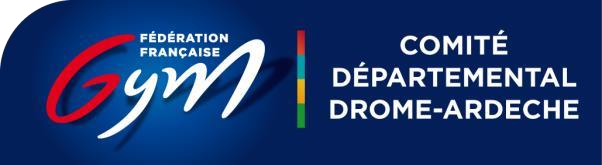 Le BureauLe BureauLe BureauLe BureauPosteNom PrénomTéléphoneAdresse emailPrésident(e)SecrétaireTrésorier(e)Les activités du clubLes activités du clubLes activités du clubLes activités du clubLes activités du clubLes activités du clubLes activités du clubLes activités du clubLes activités du clubLes activités du clubLes activités du clubLes activités du clubLes activités du clubLes activités du clubLes activités du clubLes activités du clubLes activités du clubLes activités du clubNom PrénomsCadre techniqueSalariéNiveau de JugeTéléphoneAdresse emailGAMGA FGRTEAMGACTRTUAEAccess GymBaby gymParkourGym +